			Monday 6 September 2021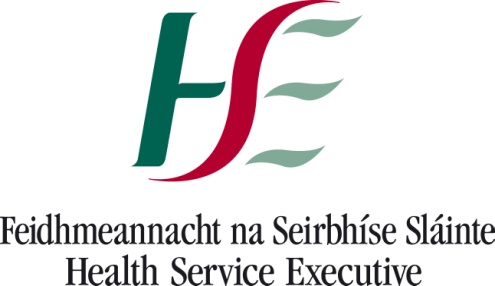 Re:	Confirmed case of COVID-19 at your child’s school.Dear Parent/ Guardian,A person has tested positive for COVID-19 in your child’s school. A public health risk assessment has been carried out.Your child is not a close contactWhat does your child need to do?What do household members need to do?What if my child becomes unwell now or at any time in the future?Public Health has advised the parents of all children deemed to be close contacts of the confirmed case. Thank you for following this advice. These actions help stop the spread of the virus.Further information on COVID-19 is available at: www.hse.ie and www.hpsc.ie or you can phone HSELive at 1850 24 1850.Yours faithfully,_____________________Dr. Sinéad Crowley MCRN 423342Department of Public Health, HSE South East